Publicado en  el 27/08/2014 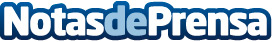 El español Fernando Velázquez es el compositor de la BSO de la película "HérculesFernando Velázquez, conocido por sus trabajos en El orfanato o Lo imposible, es el compositor de la película de aventuras Hércules, dirigida por Brett Ratner y con Dwayne Johnson, John Hurt, Ian McShane e Irina Shayk, y que se estrenará en España a principios de septiembre.Datos de contacto:Sony MusicNota de prensa publicada en: https://www.notasdeprensa.es/el-espanol-fernando-velazquez-es-el-compositor_1 Categorias: Cine Música http://www.notasdeprensa.es